Zajęcia rewalidacyjneKlasa: SB klasa IINauczyciel: Dorota KondraciukTemat: Ćwiczenia kształtujące koncentrację uwagi.Proszę o wykonanie poniższych zadań.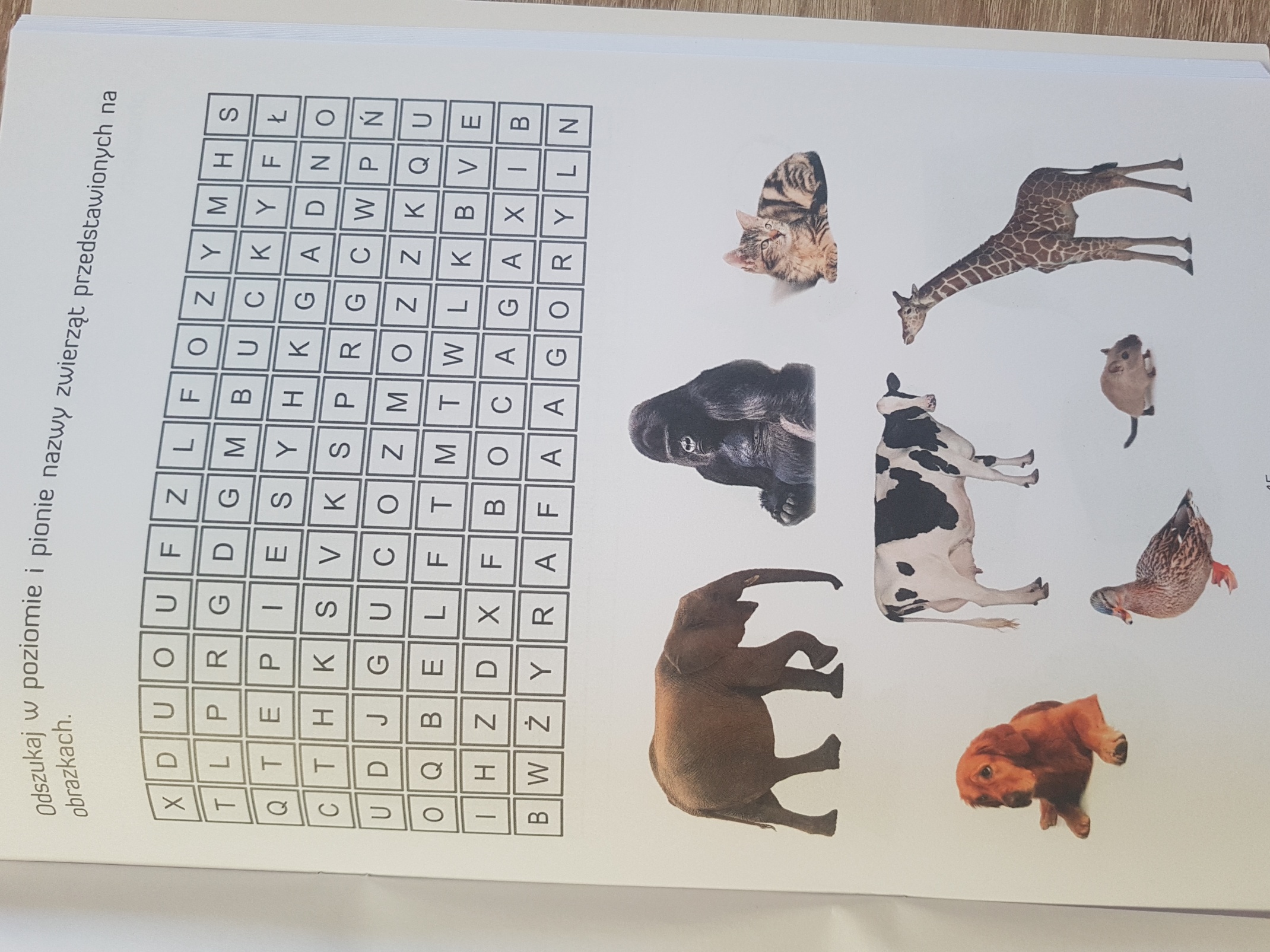 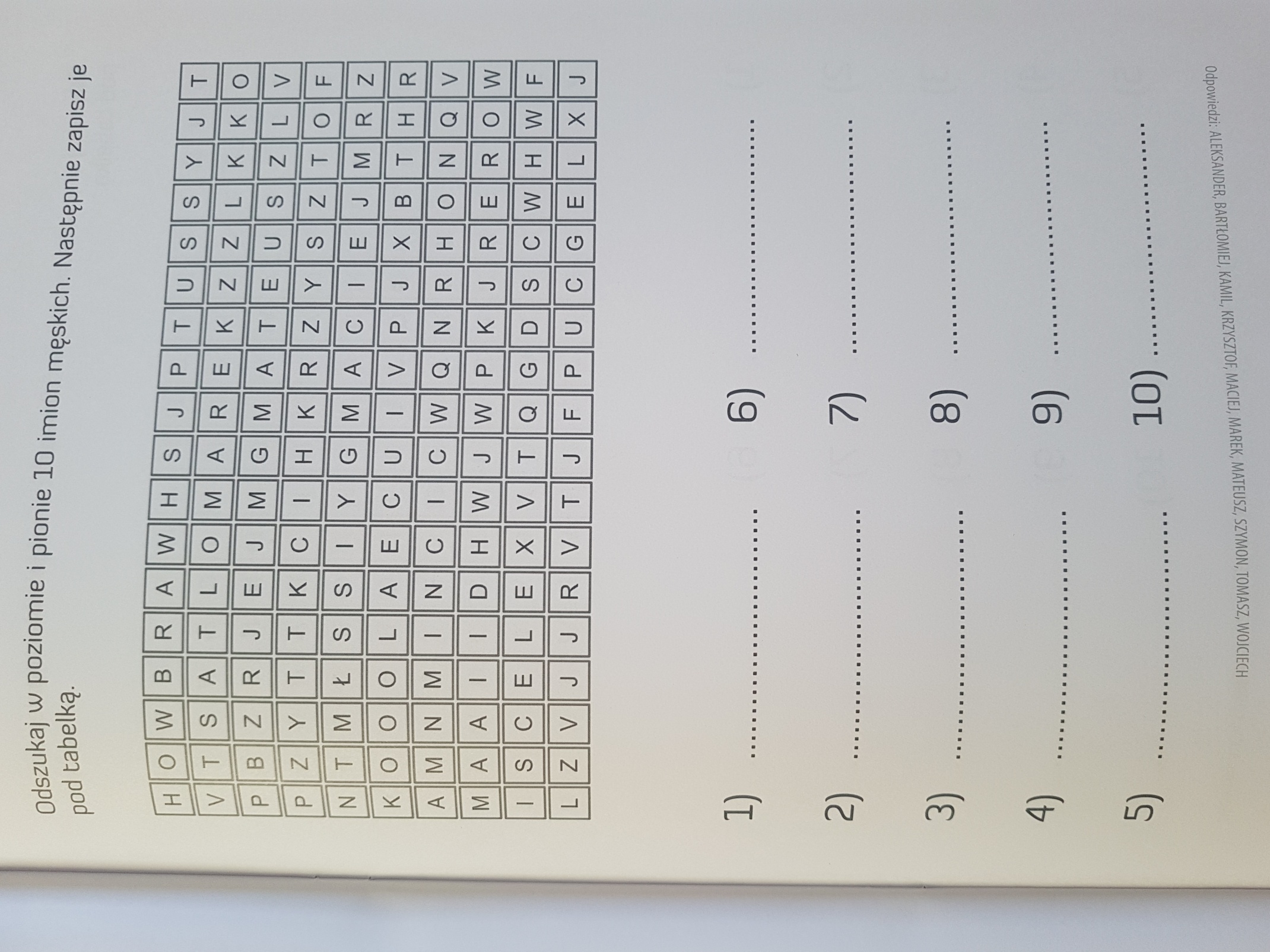 